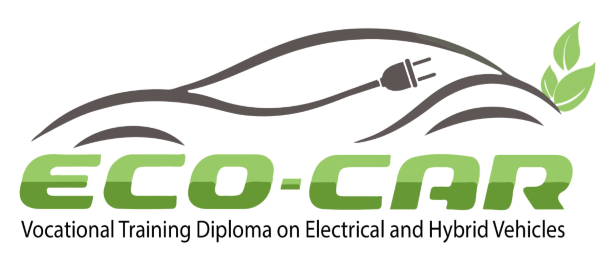 The sustainability plan provides a guide towards building long-term successful EV/HEV programs with adequate and reliable outputs. Building that future will require not only long-term actions, but also immediate actions and investments that will help to fulfil the short-term jobs required to satisfy the demand needed by EV/HEV businesses and establish the clean energy industry.In order for the program to be sustainable, the university must be able to provide several elements and do a financial feasibility study. Each university should fill the following:Table 1. Sustainability ElementsEach university should identify four (at least) for each SWOT element in the table belowTable 2. SWOT AnalysisUniversity Name Name of Person filling the formEV/HEV Degree program offeredWP Number WP 7: Dissemination and SustainabilityDateCurrent SituationFuture SituationLabsWhat equipment is available?Will the university buy new equipment?LabsLabsAre the equipment sufficient for the program?Will the university allocate a budget for the labs?LabsClassroomsIs there available classrooms for the program?Is the university committed to maintaining these classrooms for the program?ClassroomsAcademic StaffList the names of the experienced trainers?What is the university’s plan if these trainers leave?Academic StaffWhat is the university’s plan if these trainers leave?Academic StaffHow much percentage of the trainers time can they allocate to the EV/HEV diplomat?Will the university invest in training the trainers?Academic StaffInstitute SupportHow committed is the university for the program?Is the University President and Dean’s Council committed for the long run?Institute SupportCourse MaterialIs the course material available?What plans are there to develop the material?Course MaterialCourse MaterialIs the material appropriate and up-to-date?Is the university willing to allocate resources to modify the material and/or develop new material?Course MaterialAccreditationDid the university obtain accreditation for the class?Is the university committed to obtain international accreditation for the program?AccreditationFinancial Study**use the excel sheet to calculate these valuesWhat will the program fees be for each student?What is the expected cost per year?Financial Study**use the excel sheet to calculate these valuesFinancial Study**use the excel sheet to calculate these valuesHow many students are needed to break-even?What is the expected revenue per year?Financial Study**use the excel sheet to calculate these valuesStrengthsWeaknessesOpportunitiesThreats